A04-1  Research groupTitle  Times 14ptName, Institution  Times 12pt  Taro Matsuyama, Ehime Univ.Jiro Iyo, Ehime Univ.IntroductionMain text  Times 11pt, up to 2 pages“The mineral of Ehime prefecture” is stibnite [1]………………..Methods………………………………………….Results and discussionResults obtained in this study are shown in Fig. 1……………………………………….…………………….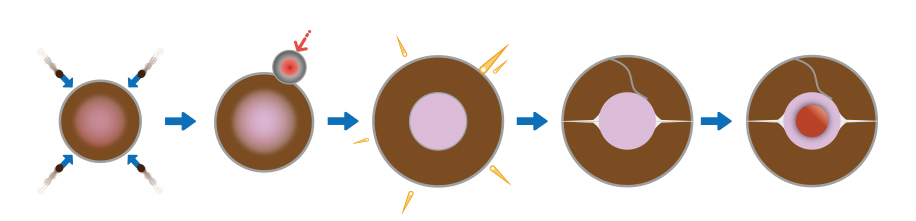 Fig. 1: Earth’s evolutionConclusions…………………….…………………….ReferencesT. Matsuyama, J. Iyo, S. Ozu, and S. Toon, Study on stibnite, Mineralogy. 1, 110-120 (2019).T. Matsuyama and J. Iyo, Study on the core. Geophysics, 2, 10-13 (2019).